     ПРИНЯТО                                                               УТВЕРЖДЕНО    Решением Педагогического совета                      И.о.заведующий МБДОУ детский сад    МДОБУ Подсиский детский сад                          «Алёнка»                                     «Алёнка»                                                                 Приказ № 1/4 от 18.05.2021г                      Протокол № 1 от 17.05.2021г                               ________________Т.Г.ВоротниковаПОЛОЖЕНИЕо доступепедагогических работников в Муниципальном бюджетном дошкольном образовательном учреждении Подсинский детский сад  «Алёнка»  к информационно –теле коммуникативным сетям и базам данных, учебным и методическим материалам, материально –техническим средствамобеспечения образовательной деятельности.                                                     с. Подсинее -2021гОбщие положенияНастоящее Положение устанавливает правила доступа педагогических работников муниципального дошкольного образовательного бюджетного учреждения МБДОУ Подсинский детский сад «Алёнка»  (далее – Учреждение)  к информационно-телекоммуникационным сетям и базам данных, учебным и методическим материалам, материально-техническим средствам обеспечения образовательной деятельности.Настоящее Положение разработано в соответствии с пунктом 7 части 3 статьи 47 Федерального закона от 29.12.2012 № 273-ФЗ «Об образовании в Российской Федерации».Доступ педагогических работников к ресурсам, указанным в пункте 1.1 настоящего  Положения,  обеспечивается  в  целях  качественного осуществления ими образовательной и иной деятельности, предусмотренной уставом МБДОУ.С целью ознакомления педагогических работников Учреждение с настоящим Положением, оно размещается на информационном стенде в МБДОУ и на официальном сайте ДОО в информационно-телекоммуникационной сети «Интернет» Настоящее Положение действительно до издания нового.Доступ к сети ИнтернетДоступ педагогов к сети Интернет в МБДОУ осуществляется с компьютера и ноутбука в методическом кабинете, подключённых к сети Интернет, с ограничением времени.Доступ педагогов к сети Интернет обеспечивается и возможен в свободное от работы время, согласно графику работы методического кабинета.При доступе к сети Интернет педагоги имеют право:пользоваться доступом к  сети Интернет бесплатно;использовать доступ к сети Интернет только в образовательных целях;сохранять полученную информацию на съёмном носителе (диски, флэш- накопители и др.);работать в сети Интернет в течение одного часа; при необходимости время работы может быть увеличено при отсутствии лиц, желающих воспользоваться доступом к сети Интернет.При доступе к сети Интернет педагога запрещается:осуществлять действия, запрещённые законодательством Российской Федерации;посещать 	сайты, 	не 	соответствующие 	целям 	образовательнойдеятельности;пользоваться съёмными носителями, предварительно не проверенными на наличие вирусов;использовать доступ к сети Интернет в коммерческих целях.3. Доступ к базам данныхПедагогам обеспечивается доступ к следующим электронным базам данных:информационные справочные системы;профессиональные базы данных (сайт Министерства образования, вебинары, дистанционные научно-практические конференции, и др.);- поисковые системы.4. Доступ к учебным и методическим материаламМетодические материалы, размещаемые на страницах официального сайта МБДОУ в сети Интернет, находятся в открытом доступе.Педагогам по их запросам могут выдаваться во временное пользование учебные и методические материалы, входящие в оснащение методического кабинета МБДОУ.Выдача 	педагогам 	во 	временное 	пользование 	учебных 	и методических 	материалов, 	входящих в 	оснащение методических кабинетов МБДОУ, 	осуществляется заведующим или старшим воспитателем, на которых возложена ответственность за методические кабинеты (в т. ч. за размещённые в нём информационные ресурсы).Срок, на который выдаются учебные и методические материалы, определяется заведующим или старшим воспитателем.Выдача педагогам и сдача ими учебных и методических материалов фиксируются в журнале выдачи.При получении учебных и методических материалов на электронных носителях, подлежащих возврату, педагогам не разрешается стирать или менять на них информацию.5. Доступ к материально-техническим средствамДоступ 	педагогов 	к материально 	— 	техническим средствам обеспечения образовательной деятельности осуществляется:без ограничения к музыкальному  залу, иным помещениям и местам проведения непосредственно образовательной деятельности (далее НОД) во время, определённое в расписании организации НОД;музыкальному  залу и иным помещениям и местам проведения НОД вне времени, определённого расписанием организации НОД (по согласованию с работником, ответственным за данное помещение).Использование движимых (переносных) материально-технических средств обеспечения образовательной деятельности (телевизор, музыкальный центр, проектор, ноутбук и т. п.) осуществляется с разрешения заведующего хозяйством, ответственного за сохранность и правильную эксплуатациюииспользованиесоответствующихсредств.Выносзатерриторию МБДОУ имущества запрещен.Для сканирования, копирования или тиражирования учебных и методических материалов педагоги имеют право пользоваться копировальной техникой, установленной в методическом кабинете старшего воспитателя в свободное от работы время; педагог может сделать количество копий страниц формата А4, необходимое для его профессиональной деятельности.Для набора, коррекции и распечатывания учебных и методических материалов педагоги имеют право пользоваться компьютером и принтером, установленными в методическом кабинете старшего воспитателя, в свободное от работы время.Накопители информации (диски, флэш-накопители, карты памяти и др.), используемые педагогами при работе с компьютерной информацией, предварительно 	должны 	быть 	проверены 	на 	отсутствие 	вредоносных компьютерных программ и вирусов.6. Заключительные положенияПедагоги несут персональную ответственность за выполнение настоящего Положения.Педагоги несут материальную ответственность за ненадлежащее использование описанных в настоящем Положении ресурсов обеспечения образовательной деятельности.Контроль выполнения Положения осуществляется заведующей или старшим воспитателем, на которых возложена ответственность за методический кабинет (в т. ч., находящиеся в нём информационные ресурсы).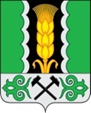 Муниципальное бюджетное дошкольное образовательное учреждение Подсинский детский сад «Алёнка»Муниципальное бюджетное дошкольное образовательное учреждение Подсинский детский сад «Алёнка»Алтай аймаа Муниципальнай пӱдiс «Алёнка» Кӧк хайадағы олған сады Муниципальнай бюджет школа алнындағы ӱгредiг учреждениезiАлтай аймаа Муниципальнай пӱдiс «Алёнка» Кӧк хайадағы олған сады Муниципальнай бюджет школа алнындағы ӱгредiг учреждениезi